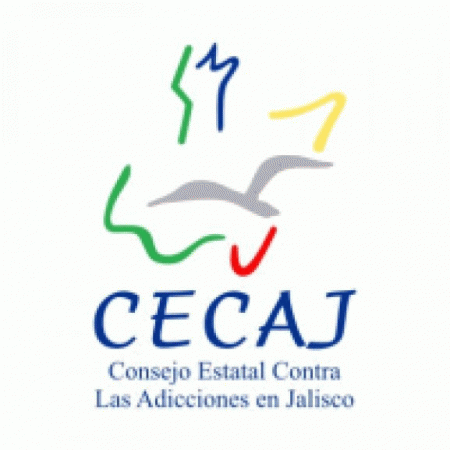                                              CONSEJO ESTATAL CONTRA LAS ADICCIONES EN JALISCO                                        INDICE DE LOS EXPEDIENTES CLASIFICADOS COMO RESERVADOSTEMAAREA RESPONSABLEPLAZOEXPEDIENTES CLINICOS DE LOS USUARIOS ATENDIDOS EN LOS CENTROS DE ATENCION PRIMARIA EN ADICIONESCAPAPOR EVENTOPROCEDIMIENTOS DE RESPONSABILIDAD EN AGRAVIO DE LOS SERVIDORES PÚBLICOS DEL CECAJAREA JURICA O ADMINISTRATIVAPOR EVENTOEXPEDIENTES ADMINISTRATIVOS SEGUIDOS EN FORMA DE JUICIO A SERVIDORES PÚBLICOS DEL CECAJCOORDINACION ADMINISTRATIVAPOR EVENTO